DeafBlind InterpretingBaseline Survey:2017DeafBlind Interpreting National Training and Resource CenterRegional Resource Center on DeafnessWestern Oregon University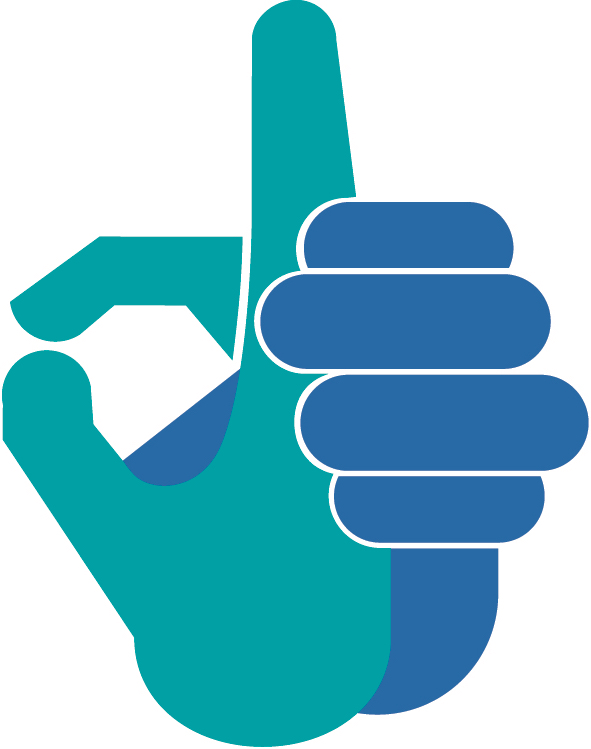 Copyright and Funding Information© 2017 	DeafBlind Interpreting National Training and Resource Center		Regional Resource Center on Deafness		Western Oregon UniversityThe DeafBlind Interpreting National Training and Resource Center is funded (2017 - 2021) by the US Department of Education, Rehabilitation Services Administration, CFDA #184.160D, Training of Interpreters Who Are Deaf and Individuals Who Are DeafBlind. 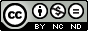 DeafBlind Interpreting: Toward Effective Practice is licensed under a Creative Commons Attribution-NonCommercial-NoDerivs 3.0 License. www.creativecommons.org/licenses/by-nc-nd/3.0/. Permission is granted to copy and disseminate this document for educational purposes, provided the DeafBlind Interpreting National Resource Training and Resource Center is credited as the source and referenced appropriately on any such copies.Federal Disclaimer: The contents of this document were developed under a grant from the Department of Education. However, the content does not necessarily represent the policy of the Department of Education, and does not necessarily assume endorsement by the Federal government. OverviewThe materials presented here on interpreting with DeafBlind people are intended for interpreters and interpreter educators, as well as for DeafBlind people seeking resources on advocacy and working with interpreters. There is also information useful to researchers, interpreter coordinators, vocational rehabilitation specialists, and others seeking to increase their knowledge in this area.This document is available in electronic format on the DBI website at www.dbinterpreting.org. It can also be found in the DBI digital repository online at http://digitalcommons.wou.edu/dbi, and in the NCDB Library. DeafBlind Interpreting National Training and Resource CenterWestern Oregon University 345 North Monmouth Ave. Monmouth, OR 97361 dbi@wou.eduAbout DBI
In 2017, Western Oregon University’s Regional Resource Center on Deafness (RRCD) was awarded five-year federal funding to establish a national center on DeafBlind interpreting. 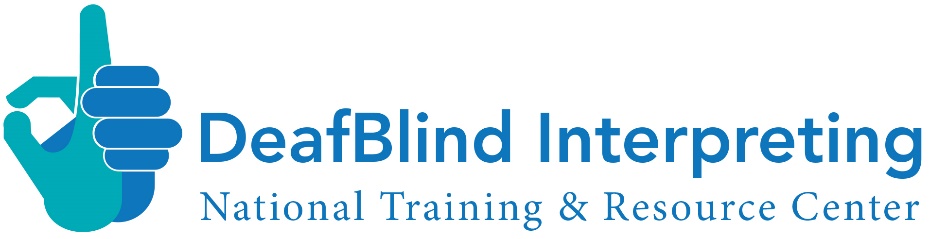 With a strong commitment to evidence-based practice, the DeafBlind Interpreting National Training and Resource Center (DBI) was established. The goal of the Center is to enhance communication access for persons who are DeafBlind by increasing the number of interpreters able to effectively interpret utilizing tactile communication and other strategies. The Center’s corpus of work falls within two broad-based activities: (1) conduction of a training program and (2) provision of a resource center and repository for service providers, including interpreters, who seek information to better serve their constituents. DBI is located on the Western Oregon University campus in Monmouth, 25 miles west of the Oregon School for the Deaf in the capital of Salem. For over 50 years, Western has been awarded funding to support pre-professionals in fields such as interpreter training, Deaf and hard of hearing education, and rehabilitation counseling. Grant awards from the Rehabilitation Services Administration (RSA) and the Office of Special Education Programs (OSEP) continue to support innovative educational programs and emerging research and practice in these fields. 
DBI VisionDBI envisions a world that celebrates the life and culture of DeafBlind persons, a world where DeafBlind people have influence and control over their destiny and dreams.DBI MissionThe mission of DBI is to honor the diversity and range of communication preferences of DeafBlind individuals, or those who have a combination of vision and hearing loss, by increasing the range and number of culturally-competent and qualified interpreters and mentors.AcknowledgementsThis document is part of a larger publication. A great many stakeholders contributed to DeafBlind Interpreting: Toward Effective Practice, both in content and preparation. They represent DeafBlind professionals and consumers, working Deaf and hearing interpreters, interpreter educators, vocational rehabilitation professionals, advocacy agency personnel, and others with a connection to DeafBlind individuals. DBI gratefully acknowledges all who took the time for thoughtful engagement in the project’s interviews, focus groups, and surveys. Without their active participation, this report would not have been possible. In particular, we would like to acknowledge the following individuals:The project’s primary consultants for their insights, commitment and guidance in the project’s development and implementation: Jelica Nuccioaj granda2017-2021 Core Team Members for their role as project advisors:Jelica Nuccioaj grandaRoberto CabreraJason HerbersRebecca Cowan-StoryTerra EdwardsNeeds Assessment designers, implementers, and synthesizers, for their direction and contributions to the gathering and analyzing of data:Needs Assessment Development Team: CM Hall, Heather Holmes, Cheryl DavisAnnotated Bibliography: The National Task Force on DeafBlind Interpreting with collaboration from The National Center on Deaf-BlindnessSurvey Design: CM Hall, Heather Holmes (DBI)
Evaluation Consultants: Sybille Guy & Patrick Aldrich of The Research Institute - Center on Research, Evaluation & Analysis Focus Groups and Interview Facilitators: CM Hall & Heather Holmes (DBI), Roberto Cabrera, Ian Guzman Aranda, and Chad A. LudwigExpert Reviewers who vetted the competencies for helping ensure the validity and integrity of the Domains and Competencies yielded by the data:Rhonda JacobsKaren PetronioSteven CollinsRoberto CabreraRebecca Cowan-StoryTerra EdwardsShelley Engstrom-KestelPreparers of the publication for providing backbone to the Needs Assessment report:Editors: CM Hall, Heather HolmesReport Author: Pauline AnnarinoTechnology and Online Designer: Elayne KuletzGraphic and Layout Designer: Elayne Kuletz & Heather HolmesGrants and Contracts Technician: Konnie SayersFederal Reviewer: Kristen Rhinehart-FernandezCopy Editor: Melanie ThorntonExecutive SummaryAn online survey among 752 respondents conducted in the summer of 2017 assessed the current status of the availability and knowledge set of DeafBlind interpreters in the United States.Respondents to this survey are spread widely across the United States, with California providing one in ten respondents. New York, Texas, and Washington provided between five and six percent each. Other states provided just one respondent. One would think that the interpreter population might follow the population patterns across the states, this does not appear to be the case. While it is unsurprising that states with large populations, such as California and New York, have large interpreter populations, it is interesting to note that states whose population fell in the lower 50% percentile, such as Oregon and Utah, have relatively large interpreter populations. This indicates that there are areas that may be oversaturated with interpreters, while other locations could be viewed as deserts, and the needs of the DeafBlind residents within the area may not be met.Over nine in ten respondents have interpreted for DeafBlind individuals, with seven in ten interpreting in the past year. The majority of DeafBlind interpreters have spent less than one-fourth of their time on interpreting for DeafBlind individuals in the past year. Just one in six have spent half or more of their time interpreting for DeafBlind individuals in the past year. DeafBlind interpreters have spent about 100 hours on average interpreting for DeafBlind individuals in the past year. However, there is a wide range of interpreting hours, ranging from just one hour to 3,360 hours. This indicates that interpreting services for DeafBlind people do not constitute a large part of interpreters’ time. Among those who have spent 50% or more of their time interpreting for DeafBlind individuals, New York, North Carolina, and Washington seem to have higher concentration of interpreters who focus their time on DeafBlind individuals.By far, the most widely given reason quoted for not providing interpreting services over the past year involves the lack of opportunity to work with DeafBlind individuals in their state or area. Lack of appropriate skills or training is stated as the second most common reason. While only a very small portion of interpreters (under ten percent) has never interpreted for DeafBlind individuals, lack of the requisite training is the most often cited reason for not doing so. A large portion of respondents indicated that they are either nationally, state-level, or agency-level certified for interpreting services. Over three in five are nationally certified interpreters, while one in four hold a state-level certification. One in ten are both nationally and state-level certified for interpreting in general. About two in five DeafBlind interpreters identify themselves as proficient, with comprehensive skills in the field of DeafBlind interpreting. Just as many view themselves as having intermediate skills in this field.By far, ASL and Tactile ASL (TASL) are the most widely used communication modalities when interpreting for DeafBlind individuals, used always or often by about four in five DeafBlind interpreters. Protactile ASL, by contrast, is always or often used by only about three in ten interpreters. Two in five never use PTASL, although over one in four stated that they had protactile ASL training. Overall, interpreters listed a wide variety of communication modalities for their work with DeafBlind individuals. One interpreter responded that they use whatever works, demonstrating that there seems to be no clear-cut method of communication with the DeafBlind community.About seven in ten DeafBlind interpreters learned their skills from DeafBlind individuals. Nearly two in three learned their skills from conferences or workshops specific to working with DeafBlind individuals. Half indicated they learned with experienced DeafBlind interpreters. Interest in the field of DeafBlind interpreting is clearly shown by nearly three-fourths of respondents who agreed to future contact from the DeafBlind Interpreting National Training and Resource Center. One-third want their contact information added to the shared interpreting grants general interest mailing list, while slightly more agreed to future contact about DeafBlind Interpreting. Three in five DeafBlind interpreters are interested in joining a national directory of DeafBlind interpreters. This interest is especially high among interpreters who consider themselves to have proficient DeafBlind interpreting skills.Likewise, interest in training on protactile American Sign Language (PTASL) is very high. Overall, nearly nine in ten respondents show interest in receiving PTASL training. Interest is especially high among those who already know a little about PTASL, demonstrating that interpreters do not feel too comfortable with their current skill level. Of those who responded they have never interpreted for DeafBlind individuals, due to no relevant training or feeling intimidated, three-fourths are still interested in receiving PTASL training. This again points toward the increased need to offer such training to prepare more qualified DeafBlind interpreters.When it comes to trainers and programs to teach DeafBlind interpreting skills, there is quite a large amount of skew, with only five to six trainers providing the vast majority of the instruction. Increasing access to training may entail increasing the number of qualified and competent instructors throughout the United States. In addition, the programs that train the most interpreters correspond with universities, and these universities are, for the most part, within states that have relatively large interpreter populations. As stated above, the main reason cited for not interpreting in the last year is due to lack of opportunity. These statements suggest that interpreters are staying near where they received their education and are not moving to where the need may be highest.The information in this Baseline Survey will be used to drive the creation of a needs assessment of the DeafBlind community in regard to DeafBlind interpreting. In addition, the information will be used as a pre-assessment of the interpreting population to determine how well the current project is able to address the needs of the community.Survey BackgroundThe DeafBlind Interpreting National Training and Resource Center (DBI) conducted a baseline survey to establish the number of interpreters who are working with DeafBlind individuals in various capacities. The survey invitation was sent to all members of the DeafBlind Member Section of the Registry of Interpreters for the Deaf, and the Professionals Serving DeafBlind Consumers email distribution list. Additionally, the survey invitation was distributed via the following Facebook groups and pages: DBIDeafBlind Member SectionDiscover Interpreting NTFDBI, the National Task Force on DeafBlind InterpretingRegistry of Interpreters for the DeafSupport Service Providers for our DeafBlind CommunitySeabeck DeafBlind RetreatThe Regional Resource Center on Deafness at Western Oregon Universityonline responses were captured using the Qualtrics survey platform. The survey opened on Friday, June 23rd and closed on Monday, August 7th, 2017. An informed consent page explained the background and purpose of the survey; respondents who agreed to the terms were subsequently able to participate in the survey.A total of 857 survey responses were collected. During the database preparation, 65 responses were deleted as they stopped after agreeing to the consent form. An additional 32 responses were deleted as the respondents answered only the first question, while another 8 responses were completed by respondents residing outside of the United States. The final database contains 752 responses. As some questions were voluntary and other questions were based to specific previous survey answers (meaning respondents had to answer in a specific way to a previous question to see a follow-up question), respondents did not complete all questions; some also dropped out before they finished the survey. All percentages given are based on those who answered the specific question.Percentages may not add to 100% due to rounding. In questions with multiple responses, percentages do not add to 100%.Demographic Information of Survey RespondentsGeographic DistributionRespondents are widely distributed across the United States, with California providing one in ten (10.2%: N=66) respondents. New York, Texas, and Washington provided between five and six percent each. Just one respondent came from each Alaska, Maine, Montana, North Dakota, Rhode Island, South Carolina, South Dakota, and Wyoming. Table 1. Geographic Distribution of RespondentsResults were further analyzed by the Registry of Interpreters for the Deaf (RID) regions. As Table 2 shows, more respondents reside in RID Region V (28.9%; N=188) than in other regions, mostly driven by the higher proportion of California respondents. Region II (23.2%; N=151) contributes the second highest proportion. Table 2. Geographic Distribution of Respondents by RID RegionHearing/Blind StatusOver seventeen percent (N=113) of respondents identified as Deaf, and another 4.3% (N=28) identified as hard of hearing. Three respondents identified as either DeafBlind or Hearing & Blind.Table 3. StatusDemographicsOver four in five respondents (87.5%; N=568) indicated they are White/Caucasian, with few (5.7%; N=37) subsequently indicating they are Hispanic. Nearly four in five (78.9%; N=512) are women.Table 4. Demographic InformationInterpreting for the DeafBlind CommunityDeafBlind Interpreting StatusSeven in ten (71.0%; N=534) respondents have interpreted for DeafBlind individuals in the past year. For another two in ten (21.9%; N=165), such interpreting occurred prior to that time period. Only a small proportion (7.0%; N=53) of respondents have never interpreted for the DeafBlind community.Table 5: Interpreting for DeafBlind in Past Year On average, DeafBlind interpreters (N=533) have spent about 100 (101.0) hours interpreting for DeafBlind individuals in the past year. However, there is a wide range of interpreting hours, with some respondents (1.9%; N=10) only interpreting for just one hour, while eight (1.1%) respondents indicated they interpreted for 1,000 hours or more (overall, responses ranged from 1 to 3,360 hours).Length of Interpreting CareerOn average, respondents have interpreted for about 18 years (18.1%; N=613). Just over one in ten (13.9%; N=85) have interpreted for less than 5 years. However, over four in ten (45.4%; N=278) have interpreted for 20 or more years.Certifications or Screenings While about one in six (16.0%; N=104) indicate that they hold no certification or screening, over three in five (62.7%; N=407) are nationally certified interpreters, while one in four (23.3%; N=151) hold a state-level certification. One in ten (11.1%; N=72) are both nationally and state-level certified for interpreting. Table 6: Certifications HeldAmong those who hold any certification (national/state/agency screened/specialty certification or endorsement), 9.9% (N=51) are Deaf. Another 3.7% (N=19) are hard of hearing.Region V (28.8%; N=147) and Region II (23.9%; N=122) contain the most respondents who have national, state, agency level, or specialty certification. These regions also supplied a higher portion of respondents. Within each region, about three-fourths of interpreters hold either national or state certification or are agency screened.Table 7: Certifications Held by RID RegionPast DeafBlind InterpretersAmong DeafBlind interpreters who have not interpreted in the past year, over one in three (35.2%; N=58) have done so 1 to 2 years ago. About one in six (16.4%; N=27) have not interpreted for DeafBlind individuals in 11 or more years.Table 8: Last Time Interpreted for DeafBlind By far, the most widely given reason for not interpreting for DeafBlind individuals in the past year involves the lack of opportunity to do so in their area or state (41.9%; N=67). One in five (19.4%; N=31) feel they lack the skills or training for it. Quite a few interpreters hold a position where DeafBlind interpreting is not required (16.9%; N=27) or they switched to a different field and/or retired from interpreting (8.1%; N=13).Table 9: Reasons for NOT Interpreting for DeafBlind in Past Year Interpreters Who Have Never Interpreted for DeafBlind IndividualsAmong respondents who have never interpreted for DeafBlind individuals (N=53), three in four (75.5%; N=40) lack the needed training. Half (52.8%; N=28) say there are few DeafBlind individuals in their area. Figure 1. Reasons Not to Interpret for DeafBlind IndividualsDeafBlind Interpreters in Past YearThe majority of interpreters (70.4%; N=376) have spent less than one-fourth of their time on interpreting for DeafBlind individuals in the past year. One in six (16.3%; N=87) have spent half or more of their time interpreting for the DeafBlind in the past year.Figure 2: Proportion of Time Spent on Interpreting for DeafBlind Individuals in Past YearAmong respondents who interpreted for the DeafBlind in the past year, the most common setting was in the community, such as in medical settings (73.2%; N=391). Over two in five either interpreted at social events or activities (45.9%; N=245), with nearly as many interpreting at work (39.0%; N=208). Clearly, DeafBlind interpreters work in a variety of settings as the table below illustrates.Table 10. Settings to Interpret for DeafBlind IndividualsDeafBlind Interpreters Who Spent 50% or More of Their Time Interpreting for DeafBlind Individuals in Past YearTable 11 shows the geographic distribution of the 87 interpreters who have spent 50% or more of their time interpreting for DeafBlind individuals. Of the 81 respondents who indicated their state of residence, New York (N=5), North Carolina (N=5), and Washington (N=8) have a higher concentration of interpreters who focus their time on DeafBlind individuals.Table 11. Residence of Respondents Interpreting 50%+ in Past YearRID Region II contributes the most interpreters who spent 50% or more of their time in the past year interpreting for DeafBlind individuals (see Table 12).Table 12. Residence of Respondents Interpreting for DeafBlind 50%+ in Past Year by RID RegionAmong these DeafBlind interpreters who then also identified their hearing status (N=81), fully half (50.6%; N=41) describe themselves as Deaf, with 3.7% (N=3) saying they are hard of hearing. One person identifies as DeafBlind.Among respondents who interpreted 50% or more of their time for DeafBlind individuals in the past year, the most common settings were in the community, such as medical settings (71.3%; N=62), or during recreational or social events (75.9%; N=66). Over half (55.2%; N=48) interpreted at work. Table 13. Settings to Interpret for DeafBlind among Those interpreting 50%+ in Past YearSkills and Abilities as DeafBlind Interpreters	Proficiency as DeafBlind InterpreterAbout two in five DeafBlind interpreters (39.7%; N=265) identify themselves as proficient, with comprehensive skills and knowledge in the field of DeafBlind interpreting. Just as many (41.5%; N=277) view themselves as having intermediate skills, while far fewer (18.7%; N=125) consider themselves to be novices in this interpreting field.Figure 3. Level of Skills as DeafBlind InterpreterA greater percentage of respondents from RID Region III consider themselves as proficient DeafBlind interpreters when compared to other regions (52.5%; N=42). Half of RID Region V (50.6%; N=82) consider themselves to have intermediate skills. Figure 4: Level of DeafBlind Interpreting Skills by RID RegionCommunication ModalitiesBy far, ASL and Tactile ASL (TASL) are the most widely used communication modalities when interpreting for DeafBlind people, used always or often by about four in five DeafBlind interpreters. Protactile ASL, by contrast, is always or often used by only about three in ten interpreters (30.0%; N=200). Two in five never use PTASL (40.3%; N=269). Haptics and Sim-Com/sign-supported speech are also not widely used.Table 14. Communication Modalities Used for DeafBlind InterpretingA follow-up question asked respondents which modalities they used when interpreting for DeafBlind individuals. Such communication modes were close vision ASL, printing on palm, English/voice, and a wide variety of techniques such as variations on tactile or fingerspelling. They are listed below:Close vision ASL, includes smaller signing space; finger spelling, etc. (12)Print on palm (12)English/voice (9)Sign Language/Tactile (8)Rochester fingerspelling (7)Braille/other close captioning devices (7)Drawing/pictures (6) Assistive Listening Technologies/FM/Spoken English (6)All of the above from given list (5)Rochester tactile/Tactile Fingerspelling (4)Gestures, body language (3)Written (3)Lip Reading (3)Protactile ASL (3)Manipulatives (2)Other (2)Cues (2)ASL (1)Tactile ASL (1)Various, whatever works (1)Nothing (10)Training for DeafBlind InterpretingAmong DeafBlind interpreters who indicated the use of any communication modality, the majority (72.0%; N=472) learned these skills from DeafBlind individuals. Nearly two in three (64.3%; N=422) learned their skills from conferences or workshops specific to working with DeafBlind individuals. Half (51.1%; N=335) indicated they learned with experienced DeafBlind interpreters. Over one in four (29.3%; N=192) stated that they had protactile ASL training. Table 15. Learning of Communication Skills to Interpret for DeafBlindInterpreter Training ProgramTwo hundred fifty-five respondents named 107 different programs where they received their education. A respondent could name multiple training programs. Of the 107 unique programs, 49 (45.7%) were mentioned more than once, with Seattle Central Community College (a program that is no longer available) being mentioned most often. The five most attended programs were:Three in five individuals (59.5%; N=154) who indicated they learned their interpreting skills from an Interpreter Training Program received specific coursework related to DeafBlind interpreting and DeafBlind culture. Overall, respondents reported that this coursework consisted of one dedicated DeafBlind interpreting course or it was a component of a required specialization course:1 dedicated DeafBlind Culture/interpreting course (39.0%; N=60)A component of a required specialization course (27.3%; N=42)Isolated lecture/workshop (18.8%; N=29)2 or more dedicated DeafBlind Culture/interpreting courses (14.9%; N=23)Over one-third (36.4%; N=56) also reported that their coursework included a DeafBlind instructor. In addition, nearly half (47.4%; N=72) stated their coursework included an internship or other in-depth experience working with people who are DeafBlind. Out of these, 59 respondents reported the hours spent on this internship or experience. On average, such an internship or specialized experience demanded 68 hours (68.2), with some requiring just ten or fewer hours (18.6%; N=11) and others running as high as 200 to 400 hours (8.5%; N=5).The respondents mentioned 38 different DeafBlind instructors from their coursework. Of these instructors, the vast majority (76.3%) were mentioned once, and only four individuals were mentioned more than twice. The instructors who trained multiple people within a traditional coursework setting were:Protactile ASL ProgramOne hundred thirty-three different trainings/groups of trainers were named by the respondents, with the combination of aj granda and Jelica Nuccio providing by far the greatest number of trainings (44 out of 133; 33.1%). The next most frequently mentioned trainer was aj granda, providing training alone at six mentions. When breaking the trainings down to the individual trainers involved, again aj granda and Jelica Nuccio provide the highest number of trainings with 63 and 61, respectively. The most often mentioned protactile ASL training providers were:Private Training ProgramAmong the 67 respondents who indicated they learned their interpreting skills though a private training program, 56 provided an estimate of the length of their program. This ranged from a half day of training to one year of tutoring, involving online training as well as week-long immersions. Sixty-one respondents answered the question about where they received private training, with 12 respondents unable to remember. Of the 49 other responses, only two—HKNC (40.8%; N=20) and SSP (4.1%; N=2)—were mentioned more than once; the other 27 training programs were mentioned only once.There were 38 unique private training sessions and 37 unique trainers cited by the respondents. The vast majority (72.9%) of the trainers provided a single private training. Of those that provided multiple trainings, only 8 provided more than two, and the highest number an individual provided was 5.Workshops/ConferencesThe respondents named 405 different conferences/workshops where they had received protactile ASL training. The American Association of the DeafBlind conferences were cited most often (6%; N=24) as the location/organization that provided training. A general response of Registry of Interpreters for the Deaf (RID) was the second (4%; N=18) most cited location for receiving training. However, if RID is broadened to include the network of regions and state-affiliated chapters, it becomes by far the largest location that respondents received training at 85 (20%) responses.Appendix A provides the full lists of all training programs, trainers, and workshops/conferences mentioned in these open-ended questions.Skills and Knowledge When Working with DeafBlindDeafBlind interpreters were asked to assess their ability to incorporate specific skills and knowledge into their work with DeafBlind individuals. Using a scale from 1 (no skill) to 10 (proficient), respondents tended to rate themselves highest on their understanding of the ADA in regard to interpreting access. Understanding of assistive listening devices was rated lower. Intervenor skills – working with children in schools – was rated very low (average of 3.4).Table 16. Ability to Incorporate Skills/Knowledge into Work with DeafBlind PeopleFuture Contact and Interest in Training Among RespondentsFuture ContactNearly three in four (72.1%; N=471) respondents agreed to future contact from the DeafBlind Interpreting National Training and Resource Center. One-third (34.3%; N=224) agreed to have their contact information added to the shared interpreting grants general interest mailing list, while slightly more (37.8%; N=247) agreed that they could be contacted again in the future about DeafBlind interpreting.Table 17. Future Contact National Directory of Deaf Blind InterpretersThree in five DeafBlind interpreters (61.0%; N=379) are interested in joining a national directory of DeafBlind interpreters (see Figure 5). Figure 5: Interest in Joining National Directory of DeafBlind InterpretersClearly, interest in joining the National Directory of DeafBlind Interpreters is very high among those interpreters who consider themselves as having proficient skills (76.6%: N=190). Over half of those with intermediate skills also express interest in joining (61.0%; N=155). (See Figure 6.)Figure 6. Interest in Joining National Directory of DeafBlind Interpreters by Skill LevelInterest in Protactile American Sign Language (PTASL) TrainingNearly nine in ten respondents (86.4%; N=586) say they are interested in receiving protactile American Sign Language (PTASL) training. Interest is especially high among those who know a little about PTASL already (58.3%; N=395).Figure 7. Interest in Protactile American Sign Language (PTASL)While just a small percentage of total survey respondents, those who have never interpreted for DeafBlind people because they have no training in this area or because they feel intimidated by DeafBlind individuals’ needs (N=40), fully three-fourths (75.0%) say they are interested in receiving PTASL training.Survey InvitationInvitation SourcesBy far, respondents indicated that they received their survey invitation through an email from the DeafBlind Interpreting National Resource Center (DBI) (56.2%; N=381). One in four (23.3%; N=158) was referred by others to the survey link, while another 15 respondents (2.2%) mentioned specific people who referred them. Another 13.1% received their survey invitation via an organization, company, or agency.Table 18. Survey Invitation Received Other Facebook pages that were mentioned included: Specific organizations, such as DeafBlind Living Well Services (16)RID (7)Seabeck DeafBlind Retreat (4)CM Hall’s page, the Co-Director of the National DeafBlind Interpreting Center (3)Other (7)ConclusionThe information summarized in this report will help guide the building of a PTASL DeafBlind Interpreters Training program to address the needs of the DeafBlind community. As has been demonstrated, the skills of self-identified interpreters vary widely, spanning from no experience/education to those interpreters that have extensive knowledge, skills, and education. It is not surprising that states with larger populations also have larger interpreter populations, but states whose populations fall into the lower 50% percentile also have relatively large interpreter populations. This indicates that there are areas that may be oversaturated with interpreters, while other locations could be viewed as deserts and the needs of the DeafBlind residents within the area may not be met. As one of the main reasons stated for not interpreting for DeafBlind people is a lack of opportunity (i.e., no DeafBlind people in the area or no knowledge of them) to do so, it is important to match the geographic area of individuals in need of interpreting services and trained interpreters to serve them. The data also point to where the gaps in education and experience of the interpreters exist; there are certain vocations and locations that could benefit from increased training opportunities that could greatly help this community.Appendix A: List of Trainers/Workshops/UniversitiesTable 1. Interpreter Education ProgramsTable 2. DeafBlind InstructorsTable 3. Protactile ASL Training ProvidersTable 4. Private Training ProvidersTable 5. Workshops and ConferencesTable 6. Private Training ProgramsAppendix B: Online SurveyOnline Baseline Survey and InstructionsThank you for participating in the DeafBlind Interpreting National Training and Resource (DBI) survey to assist us in establishing the number of interpreters who are working with DeafBlind individuals in various capacities. The term DeafBlind will be used throughout the survey. We recognize the combined range of hearing and vision loss and how individuals may identify differently. For our survey purposes, the definition includes individuals who are DeafBlind, deaf-blind, and/or who have dual sensory loss as well as those individuals who are late-deafened with vision loss, are close vision, or are oral DeafBlind. This survey will take about 20 minutes to complete, depending on your answers to some of the questions. You must answer the first question so we can know you have read and agree with the Consent information. You may also save your work and continue at a later time if you wish. In order to save, please finish a page and click “Next.” Without this step, your answers to the questions will not be saved. You have one week available to finish this survey. Because this is a research project, we must provide you with information about the project and any risks involved. In order to complete the survey, you must review the brief informed consent information. Next, please click on this link Informed Consent Form.pdf. It will open the informed consent form in another window. Please read it to understand your rights as a survey participant. You can also print the document. Once you have finished, click to close and return to this survey.Please select your choice below. Clicking on the “Agree” button indicates that: - You have read the Consent information - You voluntarily agree to participate - You are 18 years of age or olderAgree (1)Disagree (2)Condition: Disagree Is Selected. Skip To: End of Survey.1. In the past year, how many hours would you estimate you have interpreted for individuals who are DeafBlind?Estimate of hours in past year: (write in hours) (1) ____________________I have not interpreted for DeafBlind individuals in the past year (2)I have never interpreted for DeafBlind individuals (3)Display This Question:If In the past year, how many hours would you estimate you have interpreted for individuals who identify as DeafBlind? I have not interpreted for DeafBlind individuals in the past year Is Selected2. When was the last time you interpreted for a DeafBlind individual?1-2 years ago (1)3-5 years ago (2)6-10 years ago (3)11 or more years ago (4)Display This Question:If In the past year, how many hours would you estimate you have interpreted for individuals who identify as DeafBlind? I have not interpreted for DeafBlind individuals in the past year Is Selected3. Why haven’t you interpreted for DeafBlind individuals in the past year? Display This Question:If In the past year, how many hours would you estimate you have interpreted for individuals who identify as DeafBlind? I have never interpreted for DeafBlind individuals Is Selected4. Why have you never interpreted for a DeafBlind individual? Please check all that apply.I have no training in this specialty area (1)I am intimidated by what their needs might be (2)There are very few DeafBlind individuals in my area (3)This is not something that interests me (4)Condition: I have no training in this ... Is Selected. Skip To: 38. How did you receive the invitatio....Condition: I am intimidated by what th... Is Selected. Skip To: 38. How did you receive the invitatio....Condition: There are very few DeafBlin... Is Selected. Skip To: 38. How did you receive the invitatio....Condition: This is not something that ... Is Selected. Skip To: 38. How did you receive the invitatio....Display This Question:If In the past year, how many hours would you estimate you have interpreted for individuals who identify as DeafBlind? Estimate of hours in past year: (write in hours) Is Selected5. In the past year, what proportion of your time interpreting is spent with DeafBlind individuals?Over 75% (1)50-74% (2)25-49% (3)24% or less (4)Display This Question:If In the past year, how many hours would you estimate you have interpreted for individuals who identify as DeafBlind? Estimate of hours in past year: (write in hours) Is Selected6. In the past year, in what settings have you interpreted for DeafBlind Individuals? Please check all that apply.Pre K/ early intervention (1)K-12 (2)Postsecondary educational settings (3)Work (5)Families of DeafBlind children (6)Community (e.g., doctor appointments) (7)Religious or spiritual services (8)Recreational activities (9)Other (please specify) (10) ____________________Display This Question:If In the past year, how many hours would you estimate you have interpreted for individuals who identify as DeafBlind? I have never interpreted for DeafBlind individuals Is Not Selected7. How would you rate your current skills/knowledge/abilities to work as a DeafBlind interpreter?Novice: New or inexperienced in DeafBlind interpreting field (1)Intermediate: Transitional; in-between novice and proficient. Emerging. (2)Proficient: Comprehensive skills and knowledge in field of DeafBlind interpreting (3)Display This Question:If In the past year, how many hours would you estimate you have interpreted for individuals who identify as DeafBlind? I have never interpreted for DeafBlind individuals Is Not SelectedDisplay This Question:If How often do you use the following communication modalities when interpreting for DeafBlind in... Other - Always Is SelectedOr How often do you use the following communication modalities when interpreting for DeafBlind in... Other - Often Is SelectedOr How often do you use the following communication modalities when interpreting for DeafBlind in... Other - Seldom Is Selected9. You mentioned you use “other” communication modalities when interpreting for DeafBlind Individuals. What are you using?Display This Question:If How often do you use the following communication modalities when interpreting for DeafBlind in... - Never Is Less Than 710. How did you learn these skills? Please check all that apply.I am a heritage (native) ASL signer (1)Interpreter Education Program (2)ASL coursework (3)Protactile ASL Training (4)Private training program (e.g., HKNC) (5)From DeafBlind individuals [e.g., family, friends, mentors, educators] (6)With experienced DeafBlind interpreters (7)Workshops/conferences specific to working with DeafBlind individuals (8)No formal training (9)Display This Question:If How did you learn these skills? Please check all that apply. Interpreter Education Program Is Selected11. You mentioned you learned these skills in an Interpreter Education Program. Please provide the name of the institution, the city and state, and the type of degree or certificate awarded.Name of program: (1)City, State: (2)Degree or certificate awarded: (3)Display This Question:If How did you learn these skills? Please check all that apply. Interpreter Education Program Is Selected12. Did you take specific coursework related to DeafBlind interpreting/Culture?Yes (1)No (2)Display This Question:If Did you take specific coursework related to DeafBlind interpreting/Culture? Yes Is Selected13. Was your coursework comprised of…2 or more dedicated DeafBlind interpreting/Culture courses (1)1 dedicated DeafBlind interpreting/Culture course (2)A component of a required specialization course (3)Isolated lecture/workshop (4)Display This Question:If Did you take specific coursework related to DeafBlind interpreting/Culture? Yes Is Selected14. Did your coursework include any DeafBlind instructors?Yes (1)No (2)Display This Question:If Did your coursework include any DeafBlind instructors? Yes Is Selected15. You mentioned your coursework included DeafBlind instructor(s). What were the names of these instructors?Name: (1) ____________________Name: (2) ____________________Name (3) ____________________Cannot remember name(s) (4)Display This Question:If Did you take specific coursework related to DeafBlind interpreting/Culture? Yes Is Selected16. Did your coursework include an internship or other in-depth experience working with people who are DeafBlind?Yes (1)No (2)Display This Question:If Did your coursework include an internship or other in-depth experience working with people who are DeafBlind? Yes Is Selected17. How many hours was your DeafBlind specialized experience or internship?Display This Question:If How did you learn these skills? Please check all that apply. Protactile ASL Training Is Selected18. You mentioned you learned these skills through Protactile ASL Training. What was the name of the trainer?Name: (1) ____________________Cannot member name (2)Display This Question:If How did you learn these skills? Please check all that apply. Private training program (e.g., HKNC) Is Selected19. You mentioned you learned these skills through a private training program (e.g., HKNC). What was the length of the training program?Display This Question:If How did you learn these skills? Please check all that apply. Private training program (e.g., HKNC) Is Selected20. What was the name of this private training program?Display This Question:If How did you learn these skills? Please check all that apply. Private training program (e.g., HKNC) Is Selected21. What were the name(s) of the instructor(s) at this private training program?Name: (1) ____________________Name: (2) ____________________Name: (3) ____________________Cannot member name (4)Display This Question:If How did you learn these skills? Please check all that apply. Workshops/conferences specific to working with DeafBlind individuals Is Selected22. You mentioned you learned these skills through selected workshops/conferences specific to working with DeafBlind individuals. What was the name of the conferences?Name of conference (1) ____________________Name of conference (2) ____________________Name of conference (3) ____________________Cannot remember (4)23. On a scale from 1 (No skill) to 10 (Proficient), how would you assess your ability to incorporate the following skills/knowledge into your work with DeafBlind individuals?Display This Question:If In the past year, how many hours would you estimate you have interpreted for individuals who identify as DeafBlind? I have never interpreted for DeafBlind individuals Is Not Selected24. Are you interested in joining a national directory of interpreters who work with individuals who are DeafBlind?Yes (1)No (2)25. How did you receive the invitation to this survey? Please check all that apply.Email from the DeafBlind Interpreting National Training and Resource Center (DBI) (4)DBI Facebook Page (5)Another Facebook group/page (please specify) (6) ____________________RID (7)RID: DeafBlind Member Section (8)PSDBC Listserv (Professionals serving DeafBlind Consumers) (9)Email from National Clearinghouse of Rehabilitation Training Materials (10)Email from National Center on DeafBlindness (11)Somebody referred me to a link to this survey (12)The DBI website (13)Other (please specify) (14) ____________________26. How interested are you in getting Protactile American Sign Language (PTASL) training?I have not heard of PTASL but I am now interested (1)I have not heard of PTASL before and I am not interested (2)I know a little about PTASL and I would be interested (3)I know a little about PTASL but I am not interested (4)I am already skilled in PTASL but I am still interested (5)I am already skilled in PTASL and I am not interested (6)In this section we are asking a number of demographic questions. Please provide your name and email address. Without this information, we are unable to accurately check for duplicates from the data and may not be able to use your data if the information is not complete. We will also be conducting an additional study at the end of the 5-year cycle to determine impact and will have information about our future trainings to share periodically. You will have the option to specify how we will use your name and email address shortly.27. Which of the following do you prefer about future contact?Yes, it is ok to contact me in the future about DeafBlind interpreting. (1)Yes, it is ok to contact me in the future about DeafBlind interpreting and add my information to the shared interpreting grants general interest mailing list (e.g., Atypical Language, People of Color in Legal Interpreting settings, Mental Health interpreting). (2)No, only use my name and email address to validate your data. Do NOT add me to any mailing lists. (3)28. What is your name?First name: (1) ____________________Last name: (2) ____________________Refuse to provide (3)29. What is your email address?Email address: (1) ____________________Refuse to provide (2)30. In which state do you currently reside?Alabama (1)Alaska (2)Arizona (3)Arkansas (4)California (5)Colorado (6)Connecticut (7)Delaware (8)District of Columbia (9)Florida (10)Georgia (11)Hawaii (12)Idaho (13)Illinois (14)Indiana (15)Iowa (16)Kansas (17)Kentucky (18)Louisiana (19)Maine (20)Maryland (21)Massachusetts (22)Michigan (23)Minnesota (24)Mississippi (25)Missouri (26)Montana (27)Nebraska (28)Nevada (29)New Hampshire (30)New Jersey (31)New Mexico (32)New York (33)North Carolina (34)North Dakota (35)Ohio (36)Oklahoma (37)Oregon (38)Pennsylvania (39)Puerto Rico (40)Rhode Island (41)South Carolina (42)South Dakota (43)Tennessee (44)Texas (45)Utah (46)Vermont (47)Virginia (48)Washington (49)West Virginia (50)Wisconsin (51)Wyoming (52)I do not reside in the United States (53)31. Please provide us with your city and ZIP code to assist us in our federal reporting to demonstrate the reach of this survey.City: (1)ZIP code: (2)32. Which of the following represents your race/ethnicity? Please check all that apply.White/Caucasian (1)Black/African American (2)American Indian or Alaska Native (3)Asian (4)Native Hawaiian or other Pacific Islander (5)Refuse to provide (6)33. Are you Hispanic, Latino, or Spanish?Yes (1)No (2)Refuse to provide (3)34. What is your gender?Male (1)Female (2)Trans/Non-binary (3)Refuse to provide (5)35. How many years have you been interpreting?Years: (1)36. Do you hold any of the following certifications or state- or agency-level screenings? Please check all that apply.Nationally certified (e.g., RID, NAD, EIPA) (1)State QAST or certified (2)Agency screened (3)Other (please specify) (4) ____________________None (5)37. Are you:Deaf (1)Hard of Hearing (2)Hearing (3)DeafBlind (4)Hearing & Blind (5)State (N=650)PercentCountState (N=650)PercentCountAlabama0.32Montana0.21Alaska0.21Nebraska1.17Arizona1.28Nevada0.64Arkansas1.28New Hampshire0.64California10.266New Jersey2.919Colorado1.711New Mexico1.17Connecticut0.32New York5.536District of Columbia1.812North Carolina2.919Florida4.630North Dakota0.21Georgia3.724Ohio2.516Hawaii0.64Oklahoma0.53Idaho1.28Oregon4.026Illinois2.315Pennsylvania2.818Indiana0.64Puerto Rico0.53Iowa1.28Rhode Island0.21Kansas1.711South Carolina0.21Kentucky0.64South Dakota0.21Louisiana0.85Tennessee0.32Maine0.21Texas5.838Maryland4.831Utah4.630Massachusetts2.516Vermont0.96Michigan2.315Virginia2.818Minnesota3.221Washington6.341Mississippi1.49Wisconsin1.711Missouri3.120Wyoming0.21RID Region (N=650)PercentCountRegion I (STATES: Connecticut, Delaware, Maine, Massachusetts, New Hampshire, New Jersey, New York, Pennsylvania, Rhode Island, Vermont, West Virginia)15.8103Region II(STATES: Alabama, Florida, Georgia, Maryland & District of Columbia (Potomac Chapter), Mississippi, North Carolina, Puerto Rico, South Carolina, Tennessee, Virginia)23.2151Region III(STATES: Illinois, Indiana, Kentucky, Michigan, Minnesota, Ohio, Wisconsin)13.286Region IV(STATES: Arkansas, Colorado, Iowa, Kansas, Louisiana, Missouri, Montana, Nebraska, New Mexico, North Dakota, Oklahoma, South Dakota, Texas, Wyoming)18.8122Region V(STATES: Alaska, Arizona, California, Hawaii, Idaho, Nevada, Oregon, Utah, Washington)28.9188Identity Reported (N=649)PercentCountDeaf17.4113Hard of Hearing4.328Hearing77.8505DeafBlind0.32Hearing & Blind0.21Demographic Criterion (N=649)(Multiple Responses Allowed)PercentCountRace/Ethnicity: White/Caucasian87.5568Race/Ethnicity: Black/African American5.435Race/Ethnicity: American Indian/Alaska Native2.315Race/Ethnicity: Asian1.711Race/Ethnicity: Native Hawaiian/Pacific Islander0.85Race/Ethnicity: Refuse to Provide5.637Hispanic: Yes5.737Hispanic: No90.4587Hispanic: Refuse to provide3.925Gender: Male18.2118Gender: Female78.9512Gender: Trans/Non-binary0.85Gender: Refuse to provide2.214Status (N=752)PercentCountHave interpreted for DeafBlind individuals in the past year71.0534Have not interpreted for DeafBlind individuals in the past year21.9165Have never interpreted for DeafBlind individuals7.053Certification (N=649)(Multiple Responses Allowed) PercentCountNationally certified (e.g., RID, NAD, EIPA, ASLTA)62.7407State QAST or certified23.3151Both nationally and State QUAST or certified11.172Agency screened13.487Working on license/certification2.516Educational degree 1.510Specialty Certification/Endorsement via RID or affiliate1.28Lapsed certification1.17Other 0.21None16.0104(N=511)PercentCountRegion I (N=103)15.177Region II (N=151)23.9122Region III (N=86)13.167Region IV (N=122)19.298Region V (N=188)28.8147Time Period
Base: Have Not Interpreted in Past Year (N=165)PercentCount1-2 years ago35.2583-5 years ago33.9566-10 years ago14.52411 or more years ago16.427Reason for not interpreting for DeafBlind in the past year
Base: Have Not Interpreted for DeafBlind in Past Year (N=160)(Open Ended Question; Upcoded; Multiple Responses)PercentCountNo opportunity to work with DeafBlind in area/state41.967Feel like no skills or experience/lack of training19.431Current position does not require DeafBlind interpreting16.927I work in a different field/I'm retired/semiretired from interpreting8.113Schedule conflict/other issues6.310Feel like lack of physical endurance5.69No credential for it4.47Do not care for it3.86Partnered with Deaf Interpreters (DIs or Certified DIs)2.54Other6.310Setting
Base: Interpreted for DeafBlind in Past Year (N=534) (Multiple Responses Allowed)PercentCountCommunity (e.g., Video Relay Settings, medical settings, such as hospitals, doctor appointments)73.2391Recreational and social activities or DeafBlind events45.9245Work39.0208Postsecondary educational settings / adult community classes/adult education18.498Religious or spiritual services 18.096Conferences/workshops/trainings9.048K-128.646Families/friends of DeafBlind 6.233Committee meetings4.524Government/Agency/Voc Rehab settings3.418Pre K/early intervention1.79Presentations led by DeafBlind leaders1.17Court/legal settings1.17Support Service Provider (SSP role)1.16DeafBlind residence/in-home0.95Other 0.63State (N=81)PercentCountState (N=81)PercentCountArizona1.21Nebraska1.21Arkansas2.52New Jersey1.21California4.94New York6.25Colorado1.21North Carolina6.25District of Columbia4.94Ohio2.52Florida3.73Oklahoma1.21Georgia3.73Oregon3.73Illinois2.52Pennsylvania6.25Iowa1.21Texas6.25Kansas1.21Utah1.21Louisiana1.21Vermont2.52Maryland4.94Virginia2.52Massachusetts3.73Washington9.98Michigan1.21Wisconsin1.21Minnesota7.46Wyoming1.21Mississippi1.21RID Region (N=81)PercentCountRegion I19.816Region II27.222Region III14.812Region IV17.314Region V21.017SettingBase: Interpreted for DeafBlind in Past Year 50% or more of their time (N=87)(Multiple Responses Allowed)PercentCountCommunity (e.g., Video Relay Settings, medical settings, such as hospitals, doctor appointments)71.362Recreational and social activities or DeafBlind events75.966Work55.248Religious or spiritual services 24.121Postsecondary educational settings / adult community classes/adult education21.819K-1214.913Conferences/workshops/trainings10.39Families/friends of DeafBlind8.07Government/Agency/Voc Rehab settings2.32Committee meetings2.32Pre K/early intervention1.11Presentations led by DeafBlind leaders1.11Court/legal settings1.11DeafBlind residence/in-home1.11Support Service Provider (SSP role)1.11Other 	1.11ModalityBase: Interpreted for DeafBlind People (N=667)Always/OftenAlwaysOftenSeldomNeverTactile ASL (TASL) (Visual ASL communicated via touch, including environmental information)78.1%(N=521)30.1% (N=201)48.0% (N=320)14.8%(N=99)7.0%(N=47)ASL (Visual, gestural language)79.3%(N=529)30.0%(N=200)49.3%(N=329)15.3% (N=102)5.4% (N=36)Protactile ASL (PTASL) (Tactile language using receiver’s body to convey linguistic information and emotions; sociocultural movement developed in the DeafBlind community)30.0%(N=200)9.3%(N=62)20.7%(N=138)29.7%(N=198)40.3%(N=269)Haptics/Touch Signals (Nonverbal communication using touch with a set inventory of symbols)15.0%(N=100)3.1%(N=21)11.8%(N=79)23.5%(N=157)61.5%(N=410)Tracking (DeafBlind individual holds the signer’s wrists or elbows to better follow (“track”) their signing)35.7%(N=238)7.3%(N=49)28.3%(N=189)38.8%(N=259)25.5%(N=170)Sim-Com/Sign-supported speech14.4%(N=96)2.7%(N=18)11.7%(N=78)29.5%(N=197)56.1%(N=374)Other6.4%(N=43)1.3%(N=9)5.1%(N=34)10.6%(N=71)82.9%(N=553)Learning ResourceBase: Indicated Use of Any Communication Modality for DeafBlind Interpreting (N=656)(Multiple responses allowed)PercentCountFrom DeafBlind individuals [e.g., family, friends, mentors, educators]72.0472Workshops/conferences specific to working with DeafBlind individuals 64.3422With experienced DeafBlind interpreters 51.1335Interpreter Education Program 39.9262Protactile ASL Training 29.3192ASL coursework 24.4160I am a heritage (native) ASL signer23.6155Private training program 10.267No formal training5.234ProgramCountITP (program not specified)	21Seattle Central CC ITP17Western Oregon University CC ITP	15University of Georgia Perimeter College8Gallaudet University	7InstructorCountaj granda8Patrick Cave6Jelica Nuccio5Isabel Florence3Protactile ASL Training ProviderCountaj granda	63Jelica Nuccio	61Bryen Yunashko11Jamie Pope		10Hayley Broadway9Private Training ProviderCountSusanne Morgan Morrow5Maricar Marquez4Jelica Nuccio	4Ashley Benton4Marilyn Trader3SkillBase: Interpreted for DeafBlind (N=630)Scale: 1 (No Skill) to 10 (Proficient)Average Understanding of the ADA in regard to interpreting access7.9Ability to describe environment7.1Support Service Provider skills (human/sighted guide techniques)7.0Understanding of DeafBlind Culture6.8Orientation and Mobility6.7Communication Facilitator skills (i.e., in-person phone call assistance and interpreting)6.5Understanding of assistive listening technologies5.9Intervenor skills (working with children in schools)3.4Response (N=653)PercentCountOk to contact (Net)72.1471Ok to contact in future about DeafBlind Interpreting37.8247Ok to contact about DeafBlind interpreting AND add information to shared interpreting grants general interest mailing list34.3224Do not add to mailing list and use information only to validate data27.9182Invitation Source (N=678)(Multiple responses allowed)PercentCountEmail from the DeafBlind Interpreting National Training and Resource Center (DBI)56.2381Somebody referred me to a link to this survey23.3158Organization/Company/Agency13.189DBI Facebook Page6.343Another Facebook group/page 5.839RID 5.638RID: DeafBlind Member Section2.517Email from National Center on DeafBlindness2.416Specific people2.215The DeafBlind Interpreting website1.913PSDBC Listserv (Professionals serving DeafBlind Consumers)1.812Email0.75Email from National Clearinghouse of Rehabilitation Training Materials0.43Twitter0.11You mentioned you learned these skills in an Interpreter Education Program. Please provide the name of the program.Frequency ASL Classes1Cincinnati State 1Cleveland State ITP1Colin County Community College1College of Staten Island S.I.P.1Community College1Community College of Allegheny County1Towson University1Deaf communications Studies1Dekalb College1Delgado1Dept of Interpretation - Gallaudet University1Des Moines Area Community College ASL/English interpretation program1Douglas College (Canada ITP)1DTCC1Florida Gateway College1Floyd College1Harper College1Hinds Community College ITT1Deaf1ITP Northern Essex Community College1JALC1John A. Logan College ITP1Keystone Interpreting Solutions1Kirkwood Community College1M.A.R.I.E CENTER1Manual Communication1Maple woods1Miami Dade Community College1Moraine Valley Community College1NIEC1Northcentral Technical College1Northern Illinois University1Baker College1OCE ITP1Kapiolani Community College1Palomar College ITP1PCC1Pierce College1Pima Community College1Professions in Deafness1Road to Deaf Interpreter1San Antonio College1San Diego Mesa College1SECC1Seymour Joseph1Spokane Falls Community College1St. Louis Community College, Florrisant Valley1Tarrant County College1Umpqua Community College1University of New Hampshire ITP1University of North Colorado1University of Wisconsin Milwaukee1UVU: Deaf Studies (ACIPP)1Valdosta State University1Valdosta State University1Wilson Community College1Wright State University1American Sign Language School of Seattle2Austin Community College2Bethel College2Bloomsburg University2Catonsville Community College ITP2Columbus State Community College2Community College of Baltimore County2Deaf Interpreting Training2El Camino ITP2Front Range Community College2Goshen College2Hillsborough Community College2Kent State ITP2Lansing Community College ITP2Oakland Community College2Oklahoma State University OKC2Salt Lake Community College2Troy University ITP2U of So FL 2University of Arizona2University of North Florida2University of Southern Maine2UNM2American River College ITP3Columbia College ITP3Community College of Philadelphia ITP3JCCC ITP3Northeastern University3Saint Paul College ITP3Sinclair Community College3St Paul ITP3St. Catherine University ITP3University of North Carolina at Greensboro3Waubonsee Community College3CSUN4Iowa Western Community College ITP4Mott Community College4NTID ITP4UNF ITP4Union County College4Eastern Kentucky University ITP5Ohlone ITP5UALR ITP5LaGuardia ITP6William Woods ITP6Gallaudet University 7University of Georgia Perimeter College8WOU ITP15Seattle Central CC ITP17ITP (no program specified)21Grand Total255You mentioned your coursework included DeafBlind instructor(s). What were the names of these instructors?Frequencya guy I don't remember1Angie Orlando1Arizona Welsh1Bapin Bhattacharyya1Bob Green1Catherine DuBois1Cheryl Poff1Community member Christine "Chris" 1Doris Fedrid1Dr. Trisha Wooten1Haley Broadway1Harry Anderson1Janet Marcous1Jason Herbers1Jeff Bohrman1Jill Gaus1John Lee Clark1Laura Godbold1Les Peterson1Mike1Patty Starr1Paul Ducharme1Professor Godbold1Rhonda Voight1Richard McGann1Roger Poulin1Sarah Morrison1Stephen Erlich1Steve Collins1Art Roehrig2Charlotte Whitacre2Jamie Pope2Lee Clark2Mark Landreneau2Isabel Florence3Jelica Nuccio5Patrick Cave6aj granda8Grand Total61You mentioned you learned these skills through protactile ASL training. What was the name of training?Frequencyaj granda63Annie Welch1Ashley Benton1at RID Region 5 conference1Bryen Yunashko11Cassondra Holly1Chad Metcalf1Chris Woodfield1CM Hall4DeafBlind Training and Interpreter and Professional Development1Harry-FSDB1Hayley Broadway10I didn't have one1Isabel Florence4Jamie Pope10Jason Herbers4Jasper Norman2Jelica Nuccio61Jill Gaus 4John Lee Clark3Kevin Richmond1Kim Powers1Kimberly Williams5Lee Clark2Maricar Marquez1Marilyn Trader1Mike Sims1NC Div of Services for Deaf and Hard of Hearing1Online through DB-TIP1Oscaar Chacon1Pam Wellumsun1Peggy Johnson1Randy Pope2Rebecca Cowan-Story1Rhonda Jacobs1Roxanne Homstead1Sarah Morrison7Seabeck1Shannon Simon1Steve Oglesbee1Steven Collins8Vicky Maggliochino1Volunteered at Seabeck 20161Yvenne2Grand Total229What were the name(s) of the instructor(s) at this private training program?Frequencyaj granda1Angela Theriault3Arthur Röhrig1Ashley Benton4Bapin Bhattacharyya3Bob Green1Bryen Yunashko1Cindi Robinson1DB participant1Deaf blind participant1Elaine Ducharme1et al...training staff1Ira Padhye1Jackie Engler-Morris1Jamie Pope1Jamie Pope & Steve Collins1Janice Cagan-Teuber1Jason Herbers1Jeff Trader1Jelica Nuccio2Jelica Nuccio & aj granda2John Clark1John Mascia1Julie Durando1Katherine Gabry1Kathy Zarate1Marilyn Trader3Marsha Drenth1Mericar Marquez4Multiple Guest Speakers1Rhonda Jacobs1Robert Smithdas1Rosie Gibson1Shannon Wright 1Sister Bernie2Stacey1Sue Oulette1Susanne Morgan Morrow5Grand Total57Workshops/conferencesFrequency(NAD) AJ PT Workshop1A second DB interpreting workshop with Teresa Smith and others from the Lighthouse in Seattle1AADB24ABL- SSP workshop1Ad hoc Local Workshop1ADARA2Advanced DeafBlind Interpreting1aj & Jelica1aj granda1Annual Deaf Blind Camp De Salles Center MI 1Another local deaf blind conference 1ARID Biennial Conference 20111ASLIS Pro-Tactile Workshop1Bapin group international deaf blind convention 1Beyond Arms Reach OM for DB1Bryen Yunashko2BYU 1CA Dept. of Rehabilitation SB105 20121camps1Cannot remember the names of the other conferences1Can't remember the name of the other conference1CASA1CHARGE Syndrome Conference1Chicago Hearing Society1Chicago lighthouse for the blind 1CIT6CM Hall (Benicia workshop)1CODA conference1Colorado RID1Columbia Lighthouse for the Blind DeafBlind Workshop3Communication Skills Workshop (TX)1Community workshops1Conference in Bloomsburg, PA, 1990s1Conference in Philadelphia, 1990s1Copd trainings1CSUN Symposium1DARS - Deaf Interpreter Training 1DB 1011DBPT Happy Hour (had a very short intro "workshop" at the beginning)1DBR in Chicago1DB-TIP6DBYAA1DeafBlind Project of Minnesota1DeadBlind Workshop1Deaf Action Center (Dallas) I can't remember name of workshop1Deaf inc- deaf blind workshop 1Deaf Interpreter Conference3Deaf Interpreter Conference 21Deaf Interpreter Conference 20171Deaf Interpreter Trainings1Deaf/Blind - WOU in the 1970's1Deaf/Blind PA Conference1DeafBlind 1012DeafBlind Awareness Week1DeafBlind camp1DeafBlind camp in Minnesota1Deafblind Camp of Texas1DeafBlind Camp of West River, Maryland1DeafBlind Camp SSP1DeafBlind Community Class offered to the community where the students from the program partnered with experienced interpreters1Deafblind Interpreter Allies1DeafBlind Interpreting3DeafBlind Interpreting 1DeafBlind Interpreting Workshop at Ohlone College (1985)1DeafBlind Intervener in Minnesota 1DeafBlind Project for PA1DeafBlind Retreat1DeafBlind Symposium 1DeafBlind Symposium (Texas)1DeafBlind Transition Institute1DeafBlind weekend1DeafBlind Workshop1DeafBlind Workshop 1DeafBlind workshop at desales center 1DeafBlind workshop provided by ASLIS1DeafBlind Camps of Maryland1DIC1DIC21Do not remember names1DSDHH Utah Interpreter Program1DVR-sponsored SSP/DB training w/Paul Deeming1EDbU1Educationally Interpreters Project sponsored workshop1Falling into DeafBlind World1FDBA training 1First National DeafBlind Online Conference1Florida- deaf blind expo1Florida Silent Weekend 20171From the Db Perspective1GAD SSP Training1Gallaudet course 3Golden Rule1Great Lakes Area Regional Resource Center1GVRRID3Haptic Language1Haptics and Touch Signals hosted by Florida Educational Interpreter Project2Haptics training1HKNC5IDBE2Illinois Deaf and Hard of Hearing Annual Conference 1Illinois DeafBlind Retreat1in San Francisco, CA1in Spokane, WA1International DeafBlind Conference2International DeafBlind Expo6Interpreting and SSP workshop1Interpreting for DeafBlind Individuals3Interpreting for DeafBlind Individuals in Health Care Settings1Interpreting for Students Who Have Dual Sensory Loss: Deaf-Blindness with Sue Ann Houser1It was at Chicago Lighthouse1Johnson County Community College1Justice for Deaf Victims National Coalition (JDVNC)1KAI1Kansas Associate for the Deaf1Kentucky Deafblind Retreat2Kevin Richmond1LA School for the Deaf1LA-RID1Local MN workshops1Local workshop2LRID1many conferences over 25 years1Many over my 38 year career1Maple woods workshop for db 1Minnesota RID1Missouri commission for the deaf1Missouri Interpreter Conference3MRID1MWADB 1MWDB 1NAD6NAD 1NAD Conference 1NAD RID Region V conference in Arizona 1NAD/RID conference w/Deaf Blind Haptics training1NAOBI Power Hour Workshop1American Association of Deaf-Blind Experience1National Association of the Deaf 20161National Deaf Blind Association 2National Deaf Education1National Deafblind Conference (presented as an intervenor)1NCDBA3NCRID2New England DeafBlind weekend in 20051New Mexico RID1NJAD/NJRID Conference 1NorCRID2North Carolina national conference1Northeastern University mini sessions1Northeastern University's SNIN Conference 20161not a conference, but a DB Adult Camp in Maine (2004/5?)1Now I teach these workshops1NTFDBI1NTID Access Services Professional Development Program1OADB2Ohio Center for Deafblind Education1One at Purple retreat1Online1Open Hands Open Access1ORID Protactile workshop1Others I can't remember before 2014 so not on RID transcript1Pass Project1Pattan1PCRID2PEPNET 2 Interpreting for DHH with Additional Disabilities1Perspectives of the DeafBlind Community1Perspectives on Deaf/Blind Interpreting, Joan Pellerin, RI Region I Conference, Atlantic City, NJ1Pittsburgh workshops1Private Lessons1Protactile2Protactile - An Introduction1Protactile 1, 2 & 31Protactile 3 days workshop in Arizona1Protactile and Haptics1Protactile the deafblind way1Protactile vs. Haptics: What's the Difference?1Protactile workshop1Protactile Workshop at Seabeck DeafBlind Retreat1Protactile workshop by Steven Collins1Protactile workshop through ASLIS1Protactile: The DeafBlind Way in the Interpreting World Hosted by WSRID and the Seattle Lighthouse for the Blind, Inc1Rainbow Alliance of the Deaf conference1Really a few hours within larger workshops 1Rebecca Cowan-Story & Dana Tarter1Region 1 Conference1regional conference workshops1Regional RID conferences1Rene Pellerin2RID18RID Conference2RID National & Regional Conferences1RID National Conference1RID National Conference, DeafBlind Pre-conference, Indianapolis6RID National/Regional/State1RID or Street Leverage ( I forget)1RID Region 32RID Region 4 Conference2RID Region 5 Conference4RID Region V Conference1RID Regional Conference 20131RID Regional in SD1RID State and National conferences1RID workshops1RID/NAD National Conference 20161Rochester Deaf Awareness Week '15, '161Sanderson Community Center for the Deaf and Hard of Hearing, Stephen Ehrlich (deaf blind presenter)1SDCRID Workshop1Seabeck16Seabeck 1Seattle DBS training/ssp1Seattle. Atlanta national conferences1SERID6Several NJ DB League meetings in community1Several others during the years that I cannot remember1SHIM=DB DBW (DeafBlind Workshop)1Silent Weekend2Sorenson1SSP2SSP and Interpreting Training 1SSP orientation1SSP training2SSP Training 1SSP training through Meril1Support Service Provider (SSP) Training, NJCB&VI1Support Service Provider training in Washington DC1Tactile Interpreting, Waubonsee Community College, Richard Ahern1Texas Baptist Conference for the Deaf1Texas DeafBlind symposium1Texas Society of Interpreters for the Deaf1The Art of Working with INdividuals Who are Deaf Blind1The Lighthouse for the Blind, Inc.1Theresa B. Smith1too long ago to remember - but in FL or through SERID1Took workshop at DBSC1Total Immersion Workshop, Orlando, FL1Touch Signals3Touch Signals Awareness1training for AIDB young adults transition institute1Trends to Working with DeafBlind People1TSID1TSID, various workshops1UCC1University sponsored workshop 1Various community workshops for DB1various workshops through IRID1Very long ago. Think it was taught by a deaf man named Mark Azzuro (sp?) 1Visual to tactile1VRID1VTRID workshops1Washington DC Deaf Blind Conferences1Webinar DBTIP1Western Oregon University2With Impaired Sight and Hearing1Working Together Conf. 1Working with Db1Workshop1Workshop 1Workshop at WOU1Workshop called Deaf/Blind Interpreting1Workshop Presented by Joan Blake1Workshop with Elaine Ducharme1Workshop with Rene and Joan Pellerin1Workshops at FSDB1Workshops by local CDIs1Workshops by local Deaf Blind Individual, Stephen Ehrlich1Workshops I have had at my place of employment (higher education)1Workshops in the capital1Workshops provided thru education facility1WSRID3FRID conference2Grand Total405What was the name of this private training program?Frequency? Person-Centered Planning (one time ago!)1Addy McBride Center1Arizona Deafblind Project's Intervenor Team Training 1Cannot recall - 1cant remember1Certificate Program in the Rehabilitation of Persons who are Deaf/Blind1DBCAN1DBSM1DBTIP1Deaf blind culture1Deaf Blind Living Well Services 1Deaf Blind Service Center (DBSC) 1Folks from Norway 1HKNC20i can't remember it was about 10 years ago1i couldnt remember the name of the program was in dekalb, IL1I don't remember (10 years+ ago)1I don't remember.1Idk1Interpreting Strategies for Individuals Who Are DeafBlind1Intervener Certification Utah State University1It was a rehab center in Chicago1Its was just a volunteer thing1led by Susie Morgan Morrow1M.A.R.I.E.1MDRS Deaf Program1NA1National Institute on Deaf Blindness Northern Illinois University1NCDSDHH1NCIEC Training program1New Mexico State University1Not sure the name1Open Hands, Open Access Modules - National Deaf Blind Project, through VA Commonwealth University1Orientation 1part of my job at the Perkins School for the Blind1Protactile part 1, 2 & 3; Touch Signals, not remember what it was at IDBE LV1PTASL booths, coffee hours and IDBE1SSP2Tactile Communications1There was no formal name of the training program. I have worked directly with DB individuals that have provided me with training and feedback. 1Touch Communication1Touching Lives: Interpreting Techniques for the DeafBlind Population1Grand Total628. How often do you use the following communication modalities when interpreting for DeafBlind individuals?Always (1)Often (2)Seldom (3)Never (4)Is Tactile ASL (TASL) (Visual ASL communicated via touch, including environmental information) (1)ASL (Visual, gestural language) (2)Protactile ASL (PTASL) (Tactile language using receiver’s body to convey linguistic information and emotions; sociocultural movement developed in the DeafBlind community) (3)Haptics/Touch Signals (Nonverbal communication using touch with a set inventory of symbols) (4)Tracking (DeafBlind individual holds the signer’s wrists or elbows to better follow (“track”) their signing) (5)Sim-Com/Sign-supported speech (7)Other (6)1 (1)2 (2)3 (3)4 (4)5 (5)6 (6)7 (7)8 (8)9 (9)10 (10)Understanding of DeafBlind Culture (1)Orientation and Mobility (2)Understanding of assistive listening technologies (3)Ability to describe environment (4)Support Service Provider skills (human/sighted guide techniques) (5)Intervenor skills (working with children in schools) (6)Communication Facilitator skills (i.e., in-person phone call assistance and interpreting) (7)Understanding of the ADA in regards to interpreting access (8)